	Более 5 тысяч заявлений на учётно-регистрационные действия поступило в курский Росреестр в период c 28 февраля по 5 марта. Это более чем на 1000 заявлений больше, чем неделей ранее (3915).  	«Число поданных заявлений на регистрацию ипотеки на минувшей неделе составило 326. Почти 56% (180) из них - в электронном виде. Количество таких заявлений выросло на 43%, а в электронном виде – также на 43% по сравнению с неделей ранее», - поделился статистикой замруководителя Управления Росреестра по Курской области Александр Емельянов. 	На регистрацию договоров долевого участия (ДДУ) за прошедшую неделю поступило 63 заявлений. Из них в электронном виде – 42 или почти 67 % от общего числа. В сравнении с предыдущей неделей регистрация ДДУ увеличилась на 68%. С уважением, Пресс-служба Управления Росреестра по Курской области Тел.: +7 (4712) 52-92-75моб.: 8 (919) 213-05-38Bashkeyeva@r46.rosreestr.ruМывInstagram: https://www.instagram.com/rosreestr46/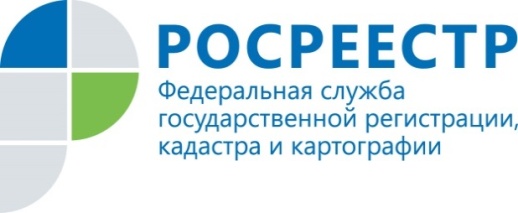 За неделю количество заявлений на учетно-регистрационные действия возросло на 28%